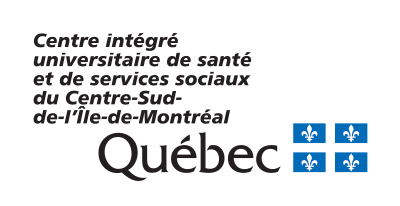 Formulaire d’état d’avancement d’un projet de recherche Comité d’éthique de la recherche en Dépendances, Inégalités sociales et Santé publique (CÉR – DIS)Le Conseil d’administration a donné au comité d’éthique de la recherche (CÉR) le mandat d’effectuer un suivi continu des projets de recherche approuvés par le CÉR. Pour ce faire, le CÉR se guide sur les principaux textes normatifs canadiens et québécois en éthique de la recherche. Le CÉR vous remercie de bien vouloir compléter le formulaire avec la plus grande attention, le dater et le signer, et joindre tous les documents nécessaires afin de faciliter le processus d’examen et d’en réduire les délais.Veuillez préciser s’il s’agit de l’un ou l’autre des choix suivants :  DEMANDE DE RENOUVELLEMENTVeuillez remplir les sections 1 à 7, 9 et 10 DEMANDE DE MODIFICATIONVeuillez remplir les sections 1 à 3, 6 et 10. Joignez une copie des documents pertinents DÉCLARATION D’INCIDENT OU D’ACCIDENTVeuillez remplir les sections 1 à 3, 7 et 10. Joignez une copie des documents pertinents RAPPORT DE FIN DU PROJETVeuillez remplir toutes les sections. Joignez une copie du rapport de recherche/publications ET un résumé des résultats.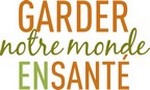 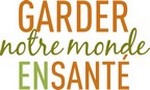 Informations généralesTitre du projet de rechercheChercheur principalVeuillez signaler tout changement de coordonnées du chercheur principal.Nom : Adresse postale : Téléphone : Courriel : Responsable des communications avec le CÉR (si différent du chercheur principal) : Veuillez signaler tout changement de coordonnées du responsable.Nom : Adresse postale : Téléphone : Courriel : État d’avancement de la rechercheCollecte des données			 En cours		 TerminéeAnalyse					 En cours		 TerminéeRédaction d’un rapport de recherche	 En cours		 Terminée : joignez une copiePublication(s) scientifique(s) En préparation, combien  Soumise(s), combien Publiée(s), combien  Joignez une copieMémoire / thèse En préparation, précisez  Déposé(e), précisez  Accepté(e)  Joignez une copieDate initialement prévue de la fin du projet de recherche : Expliquez un éventuel retard : RecrutementPour chaque site/milieu/installation du CIUSSS/établissement où se déroule le projet, veuillez indiquer les informations suivantes demandées relativement aux participants :Respect de l’autonomie, de la vie privée et de la confidentialitéChacun des participants à la recherche a-t-il reçu et signé une copie du formulaire de consentement avant de participer à la recherche ? Joignez une copie de la (des) dernière(s) version(s) utilisée(s) du formulaire. Oui  Non, expliquez :  Ne s’applique pasCe projet concerne-il des participants mineurs (moins de 18 ans) ?  Oui  NonDes majeurs inaptes?  Oui  NonAvez-vous eu à demander des autorisation(s) pour consulter des données nominatives, demandes qui n’ont pas été portées à l’attention du CÉR (p. ex. de ) ? Non  Oui; précisez auprès de qui ou de quel(s) organisme(s) indiquez les périodes d’autorisation les plus récentes :  Joignez une copie des lettres d’autorisation.Sous quel(s) format(s) sont conservées les données à l’heure actuelle ? Indiquez le support technologique utilisé. Où sont conservées les données à l’heure actuelle ? (Lieux précis : établissement, local, classeur verrouillé, etc.) Sous la responsabilité de qui ? Difficultés et imprévusY a-t-il eu des problèmes dans l’exécution du projet de recherche ou des événements d’importance sont-ils survenus qui n’ont pas été portés à la connaissance du CÉR ? Non  Oui, expliquez : Y a-t-il eu des événements non prévisibles chez les participants, groupes, communautés en cours de recherche ? Exemples : détresse chez les sujets, difficultés avec les collaborateurs, les partenaires, l’organisme subventionnaire.  Non  Oui, expliquez : Le projet a-t-il posé des problèmes ou soulevé des difficultés sur le plan éthique qui n’ont pas été portés à la connaissance du CÉR ? Non  Oui, expliquez : Y a-t-il eu une allégation de manquement à l’éthique (ex. : plainte d’un sujet de recherche, non-respect des règles relatives à l’éthique ou à l’intégrité) concernant un ou plusieurs chercheurs qui n’a pas été portée à la connaissance du CÉR ? Non  Oui, expliquez :  Un conflit d’intérêts – apparent, éventuel ou réel et touchant un ou plusieurs membres de l’équipe de recherche – est-il apparu ? Non  Oui, expliquez :  Si la recherche est en cours, est-ce que vous prévoyez des difficultés (résultats inattendus, surprenants, négatifs) à diffuser les résultats ? Non  Oui; expliquez comment vous vous y prendrez pour atténuer les effets :  Ne s’applique pasModification(s)Y a-t-il eu des modifications au projet qui n’ont pas été présentées au CÉR ? Non Passez à la section 7 Oui, expliquez en répondant aux questions suivantes et joignez les documents pertinentsAu devis ? Non Passez à la section 6.1.2 Oui, expliquez en répondant aux questions suivantes et joignez une copie du protocole modifiéÀ l’échantillon (nombre de participants, critères d’inclusion ou d’exclusion) ? Non  Oui, expliquez : Au mode de recrutement ? Non  Oui, expliquez :  Autres modifications au devis, s’il y a lieu : À l’équipe de recherche ? Non  Oui, expliquez : Joignez les CV du (des) nouveau(x) membre(s) de l’équipe (ex. co-chercheur, coordonnateur)Aux établissements (ajout(s)/retrait(s)) ? Non. Passez à la question 6.1.4 Oui, indiquez lesquels : Joignez les documents pertinents s’il y a lieuAvez-vous eu à présenter une demande d’évaluation éthique auprès d’autre(s) CÉR suite à l’ajout d’établissement(s) ? Non  Oui, indiquez lesquels : Joignez l’ensemble de la communication avec les autres CÉR et, le cas échéant, une copie de leurs décisionsAutres modifications (p. ex. au financement), s’il y a lieu : Joignez les documents pertinentsIncident(s)Un incident est un événement susceptible de remettre en cause le consentement des participants et/ou l’approbation du projet par le CÉR.Y a-t-il eu un ou des incidents au cours de la dernière année n’ayant pas été porté(s) à la connaissance du CÉR (ex. en regard de la confidentialité) ? Non. Passez à la section 8. Oui, décrivez : Ces incidents étaient-ils prévisibles ?   Non  Oui, expliquez : Ces incidents étaient-ils en lien avec le protocole ?   Non  Oui, expliquez :  Étaient-ils mentionnés au protocole ? Non  Oui, expliquez :  Étaient-ils mentionnés au formulaire d’information et de consentement ? Non  Oui, expliquez :  Ne s’applique pasQuelle(s) mesure(s) le commanditaire, l’organisme subventionnaire ou le chercheur principal ont-ils pris pour gérer ces incidents ?État du projet de rechercheUn projet est considéré comme étant terminé quand le rapport final est remis à l’organisme subventionnaire ou, dans le cas d’un projet étudiant, que la thèse ou le mémoire est déposé. Dans un tel cas, joignez le rapport final, le mémoire ou la thèse à ce formulaire.  PROJET SUSPENDU DÉFINITIVEMENT; expliquez la raison :  PROJET TERMINÉ (date effective de la fin du projet) : Combien de temps seront conservées les données avant d’être détruites ? Sous la responsabilité de qui ? Indiquez où seront conservées les données après la fin de la recherche si la réponse diffère de celle donnée à la question 4.5 : Si le projet est terminé, quelle a été la réception des résultats de recherche ?Résultats généraux :  Ne s’applique pasRésultats individuels :  Ne s’applique pasLa recherche a-t-elle donné lieu à des résultats paradoxaux ? Non  Oui, expliquez lesquels :  Ne s’applique pasLe budget relié au protocole a-t-il été dépensé tel que prévu ? Oui  Non, expliquez :  Ne s’applique pasAutres éléments ou enjeux éthiques à signaler au CÉR au cours de la dernière annéeEngagement du chercheur principalÀ titre de chercheur principal, je, soussigné, confirme que toutes les informations inscrites au présent formulaire et aux documents annexés sont exactes.Nom, prénom du chercheur responsable -------------------------------------------------------------	------------------------------------------------------------
Signature (obligatoire)		DateNo de référence donné par le CÉR Coordination du Comité d’éthique de la recherche- Dépendances, Inégalités sociales et Santé publique CIUSSS Centre-Sud-de-l’Île-de-Montréal
66, Ste-Catherine Est, Mtl, H2X 1K6
Tél. : 514-527-9565, poste 3013
david.lecuyer.ccsmtl@ssss.gouv.qc.caDate d’émission du certificat d’éthique Coordination du Comité d’éthique de la recherche- Dépendances, Inégalités sociales et Santé publique CIUSSS Centre-Sud-de-l’Île-de-Montréal
66, Ste-Catherine Est, Mtl, H2X 1K6
Tél. : 514-527-9565, poste 3013
david.lecuyer.ccsmtl@ssss.gouv.qc.caDate du début du projet de rechercheCoordination du Comité d’éthique de la recherche- Dépendances, Inégalités sociales et Santé publique CIUSSS Centre-Sud-de-l’Île-de-Montréal
66, Ste-Catherine Est, Mtl, H2X 1K6
Tél. : 514-527-9565, poste 3013
david.lecuyer.ccsmtl@ssss.gouv.qc.caSite(s) de recrutementSite(s) de recrutementSite(s) de recrutementSite(s) de recrutementNombre de participants depuis le début de la rechercheNombre de participants depuis le début de la rechercheNombre de participants depuis le début de la rechercheNombre de participants depuis le début de la rechercheNombre de participants depuis le début de la rechercheNombre de participants depuis le début de la rechercheSite(s) de recrutementSite(s) de recrutementPrévusRecrutésParticipation terminéeExclus/ abandonsMotifs d’exclusion/abandonCollecte de données terminéeDirection régionale de santé publiqueInstitut national de santé publique du Québec (INSPQ)CR en dépendanceInstallations du territoire Jeanne-ManceInstallations du territoire Sud-Ouest-VerdunCR en déficience intellectuelle et troubles du spectre de l’autismeAutres direction(s) du CIUSSS-CSMTL, précisez : Autre(s) établissements, précisez : 